Divisão do Fator de Participação – Relatório da Segunda FaseTurma: 		Grupo: 	Subprojeto: 	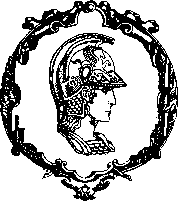 Escola Politécnica da Universidade de São Paulo 0313101 – Introdução à Engenharia CivilNomeFator de Participação (número inteiro)%Assinatura